Noteguide for Intensity and Inverse Square (Videos 12C1)   	Name					Concept 0: The Definition of Intensity: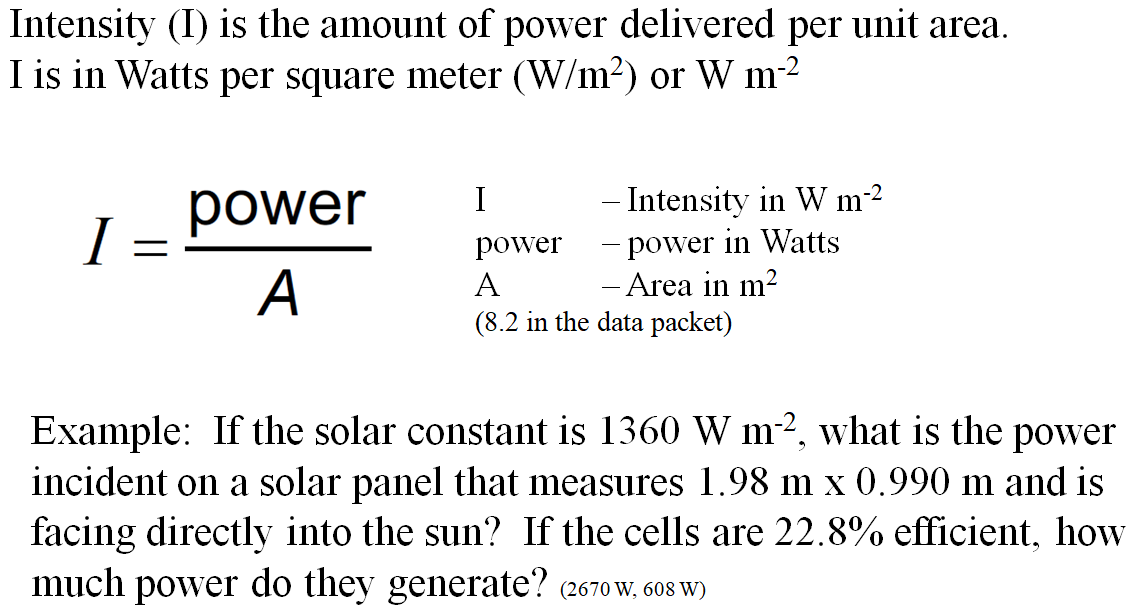 WhiteboardsConcept 1: The Inverse Square Law: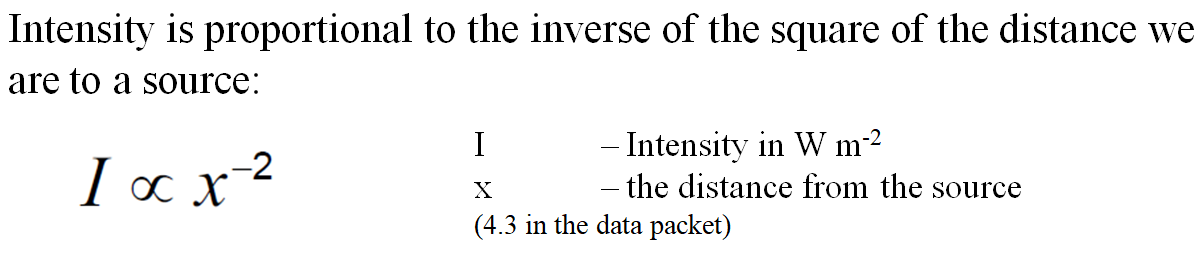 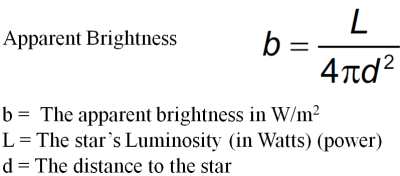 Example:  If we are 204 cm from a source our intensity is 12.0 W m-2.  What would be our intensity if we were to move to 68.0 cm from the same source? (108 W m-2) 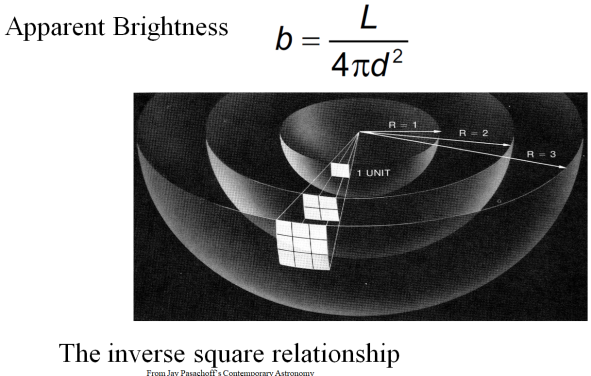 Whiteboards:1. A sunlamp projects 45.0 Watts of power onto a piece of metal that measures 34.0 cm x 67.0 cm.  What is the intensity of the light? (198 Wm-2)2. On a winter day in Oregon, the solar flux is 365 Wm-2.  What is the total power incident on a roof that measures 12.5 m by 45.5 m and is angled cleverly so that it is perpendicular to the sun’s rays!!? (208 kW)3. You are designing a solar array for your house.  You want to generate 5000. W of electricity on a sunny 980. W m-2 day, but since your solar panels are only 22.8% efficient, you will need to capture 21,930 Watts of solar flux.  What area is required to capture this amount of solar flux?(22.4 m2)3. You are designing a solar array for your house.  You want to generate 5000. W of electricity on a sunny 980. W m-2 day, but since your solar panels are only 22.8% efficient, you will need to capture 21,930 Watts of solar flux.  What area is required to capture this amount of solar flux?(22.4 m2)1. A sound source that is 4.50 m from us is hitting us with 3.40 mW m-2 of power.  What is the intensity if we were 6.70 m from it?(1.53 mW m-2)2. The intensity from a bright light is 260. W m-2 when we are 3.85 m from it.  At what distance would it be 450. W m-2?(2.93 m)3. What distance from a 60.0 W light source is the intensity 12.0 mW m-2?  (19.9 m)3. What distance from a 60.0 W light source is the intensity 12.0 mW m-2?  (19.9 m)